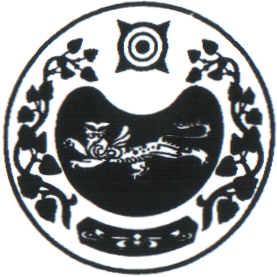                                                            ПОСТАНОВЛЕНИЕ                                                                       от 23 .03. 2021г.    № 20-п       аал ЧарковО присвоении адреса           В связи с упорядочением нумерации объектов недвижимости в аале Ах-Хол, в соответствии с Постановлением администрации Усть-Абаканского района от 15.10.2002 год № 67-п «Об утверждении Примерного положения о порядке присвоения, изменения, аннулирования и регистрации адресов объектов недвижимости на территории Республики Хакасия», администрация Чарковского сельсоветаПОСТАНОВЛЯЕТ:           Жилому дому, расположенному в аале Ах-Хол присвоить адрес: Российская Федерация, Республика Хакасия, Усть-Абаканский муниципальный район, сельское поселение Чарковский сельсовет, аал Ах-Хол, улица Центральная, дом 41А. Глава Чарковского сельсовета                                                     Г.И.Дорохина РОССИЯ ФЕДЕРАЦИЯЗЫХАКАС РЕСПУБЛИКАЗЫАFБАН ПИЛТIРI АЙМАFЫЧАРКОВ ААЛНЫН ЧОБI                                   АДМИНИСТРАЦИЯЗЫРОССИЙСКАЯ ФЕДЕРАЦИЯРЕСПУБЛИКА ХАКАСИЯУСТЬ-АБАКАНСКИЙ РАЙОНАДМИНИСТРАЦИЯЧАРКОВСКОГО  СЕЛЬСОВЕТА